                ҠАРАР                                                                      РЕШЕНИЕ«О внесении изменений в Порядок формирования ведения, обязательного опубликования перечня муниципального имущества сельского поселения  Чалмалинский  сельсовет муниципального района Шаранский район   в целях предоставления во владение и (или)  в пользование на долгосрочной основе субъектам малого и среднего предпринимательства  и организациям, образующим инфраструктуру поддержки субъектов  малого и среднего предпринимательства»В связи с изменениями действующего федерального законодательства,   Совет сельского поселения Чалмалинский сельсовет муниципального района Шаранский район Республики Башкортостан решил:        1.Внести изменения в пункт 5 Порядка формирования   ведения, обязательного опубликования перечня муниципального имущества сельского поселения  Чалмалинский  сельсовет муниципального района Шаранский район   в целях предоставления во владение и (или)  в пользование на долгосрочной основе субъектам малого и среднего предпринимательства  и организациям, образующим инфраструктуру поддержки субъектов  малого и среднего предпринимательства (далее - Порядок), утвержденного решением Совета сельского поселения Чалмалинский сельсовет муниципального района Шаранский район РБ № 176 от 23.04.2009 г., изложив его в следующей редакции:«5. В течение 15 дней после утверждения перечень подлежит обязательному опубликованию в средствах массовой информации (газета "Шаранские просторы – Шаран кинлеклэре"), а также размещению в сети "Интернет" на официальном сайте администрации сельского поселения Чалмалинский  сельсовет муниципального района Шаранский район Республики Башкортостан (http://chalmaly.sharan-sovet.ru) и (или) на официальных сайтах информационной поддержки субъектов малого и среднего предпринимательства.».Настоящее решение обнародовать на официальном сайте Совета сельского поселения и на информационном стенде администрации сельского поселения Чалмалинский сельсовет в здании Администрации сельского поселения Чалмалинский сельсовет муниципального района Шаранский район Республики Башкортостан.Данное решение вступает в силу с момента подписания.Контроль над исполнением настоящего решения возложить на постоянную комиссию Совета сельского поселения Чалмалинский сельсовет муниципального района Шаранский район Республики Башкортостан по вопросам экономики, финансам, бюджету  и налоговой политике.  Глава сельского поселения                                                         И.Г.Мухаметовс. Чалмалы23.12.2015№ 4/46БАШҠОРТОСТАН РЕСПУБЛИКАҺЫШАРАН РАЙОНЫ МУНИЦИПАЛЬ РАЙОНЫНЫҢ САЛМАЛЫ АУЫЛ СОВЕТЫ АУЫЛ БИЛӘМӘҺЕ СОВЕТЫСАЛМАЛЫ АУЫЛЫ, ТЕЛ.(34769) 2-61-05, 2-62-25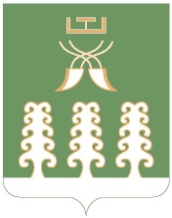 РЕСПУБЛИКА БАШКОРТОСТАНМУНИЦИПАЛЬНЫЙ РАЙОН ШАРАНСКИЙ РАЙОНСОВЕТ СЕЛЬСКОГО ПОСЕЛЕНИЯ ЧАЛМАЛИНСКИЙ СЕЛЬСОВЕТС. ЧАЛМАЛЫ,  ТЕЛ.(34769) 2-61-05, 2-62-25